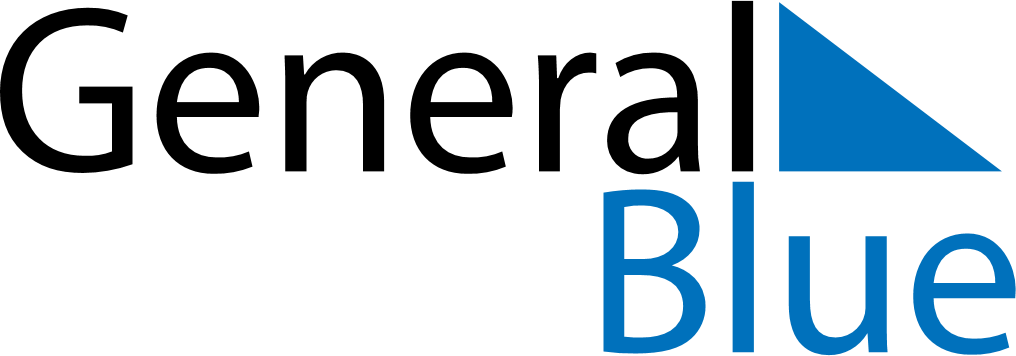 July 2030July 2030July 2030July 2030CuracaoCuracaoCuracaoMondayTuesdayWednesdayThursdayFridaySaturdaySaturdaySunday12345667Flag Day8910111213131415161718192020212223242526272728293031